Муниципальное автономное дошкольное образовательное учреждениедетский сад комбинированного вида №18 «Весёлые стрижи»Родительский клуб ко Дню 8- е Марта:                                   «А ну-ка, мамочки» План-конспект занятия психолога с детьми и родителями                                        «Материнская ЛЮБОВЬ»   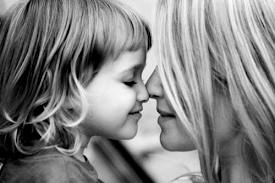                             г.о. Домодедово 2021Цель: развитие творческой и игровой деятельности детей со взрослыми; приобщение к элементарным общепринятым нормам и правилам взаимоотношений со сверстниками и взрослыми, формирование гендерной, семейной принадлежности; воспитание любви и уважения к матери.Задачи:- закрепить и обогатить знания детей о празднике 8 Марта;- развитие эмоциональной сферы;- снятие состояний нервно-психического напряжения, усталости;- развитие творческих способностей, эмоционально-образного мышления;- развитие памяти, внимания, сообразительности, смекалки;- провести анализ личности и дать подробную характеристику личностных качеств и особенностей поведения присутствующих детей и родителей с помощью «Психогеометрического теста»;- формирование положительного эмоционального настроя; - формирование уважительного отношения детей к матери.Оборудование: карточки с изображением геометрических фигур, диск с подборкой мультфильмов «Материнская любовь», цветные и простые карандаши; телевизор, заготовки для солнышек с фотографиями детей (на каждого).Ход занятия:1. Приветствие
1.1. Дети и взрослые под музыку движутся по помещению, музыка останавливается и по сигналу «горячая пятерка», «носики», «плечики», «спинки» и т.д. приветствуют друг друга соответствующими частями тела. В завершении психолог говорит слова «Руки вверх я подниму, Здравствуйте всем, вам скажу».
1.2. Дети и родители улыбаются и имитируют наполнение ванны хорошим настроением, затем мамы моют губочками (ладошками) своих детей, вытирают более легкими движениями «полотенчиками» (ладошками).2. Знакомство
2.1. Психолог:
Обойди весь мир вокруг, только знай заранее,
Не найдешь теплее рук и нежнее маминых,
Не найдешь на свете глаз ласковей и строже
Мама каждому из нас всех людей дороже.Психолог: Сейчас дети по очереди встаньте и представьте своих мам.
(дети представляют своих мам, а мамы своих детей)Психолог: А сейчас я предлагаю поиграть в игру «Встаньте те, кто…» (участникам предлагается вставать, если описание подходит)
— вместе читают книжки;
— вместе гуляют;
— вместе моют посуду;
— вместе играют.3. Основная часть
3.1. «Узнай свою маму» (водящему ребенку завязывают глаза, все мамы по очереди зовут его, а он должен узнать свою маму по голосу).
3.2. Психолог: А сейчас я приглашаю детей погулять. Мы немного погуляем, а потом вернемся к маме (дети под музыку прогуливаются).Чтобы к мамочке прийти (дети шагают на месте)
Долго надо нам идти.
По дорожке мы пойдем,
Через мостик перейдем, (имитация ходьбы по мостику)
Поползем мы под забором (приседают, идут гусиным шагом)
И зайдем в широкий двор (останавливаются, разводят руки в стороны)
Там и мамочку найдем. (улыбаются, обнимают мам)Психолог: Пока мы гуляли — была очень  хорошая погода, ярко светило солнышко, у нас было очень хорошее настроение, но вдруг начался дождь, настроение стало немного грустное, но дождь нам не страшен, потому что рядом с нашими ребятами мамы с веселыми разноцветными зонтиками.Игра «Солнце и дождик»
(играет музыка, дети гуляют, музыка заканчивается,
дети бегут к мамам под зонтики)3.3. Психолог:
Счастье-что это такое?
Может солнце озорное?
Или вкусная еда?
Или синяя вода?
Счастье — что это такое?
Может на цветок похоже?
Если счастье я найду,
Сразу маме подарю.А наши дети и их мамы сейчас подарят тоже счастье друг другу, сделав вместе солнышко, совместно руками и мам и детей (совместное творчество: дети и их мамы наклеивают лучики солнышка с заранее приготовленной фотографией ребенка в середине солнышка)4.4. Сеанс видеорелаксации “Материнская любовь»Психолог:  Мы иногда устаем, так хочется отдохнуть. Устройтесь удобнее и окунитесь в волшебный мир наших любимых мультфильмов.4.4. Рефлексия - Как вы себя чувствуете?- Что понравилось в данной подборке?- Кому посвящен этот видеоролик?- Что бы вы хотели сейчас сказать своей мамочке?4.5. ГЕОМЕТРИЧЕСКИЙ ТЕСТ.Психолог:  Что может быть интереснне, чем познание самого себя?  Сейчас мы проведем интереснейшее исследование  ваших личностных качеств и особенностей поведения . Перед Вами геометрические фигуры:Посмотрите на них очень внимательно. Попробуйте их ощутить, как самое себя. Какая из фигур Вам ближе, роднее? Про какую из фигур можете сказать: "Вот это точно я".Выбранная фигура и олицетворяет Вас. А теперь послушайте, о чем говорит Ваш выбор.При интерпретации результатов автор предполагает исходить из символического значения формы используемых стимулов:1. Если вашей основной фигурой оказался Квадрат, то вы - неутомимый труженик. Трудолюбие, усердие, потребность доводить начатое дело до конца, упорство, позволяющее добиваться завершения работы, - вот основные качества истинных Квадратов. Выносливость, терпение и методичность обычно делают Квадрата высококлассным специалистом в своей области. Этому способствует и неутолимая потребность в информации. «Квадраты» - люди трудолюбивые, усердные, выносливые, ценят порядок, склонны к анализу, пристрастны к деталям, рациональны и эмоционально сдержанны.2. «Прямоугольники» - люди непоследовательные с непредсказуемыми поступками, их основным психическим состоянием является более или менее осознаваемое состояние замешательства, запутанности в проблемах и неопределенности в отношении себя на данный момент времени.                                                                                                                                               Однако у Прямоугольника обнаруживаются и позитивные качества, привлекающие к нему окружающих: любознательность, пытливость, живой интерес ко всему происходящему и... смелость! В данный период они открыты для новых идей, ценностей, способов мышления и жизни, легко усваивают все новое. Правда, оборотной стороной этого является чрезмерная доверчивость, внушаемость. Поэтому Прямоугольниками легко манипулировать. "Прямоугольность" - всего лишь стадия. Она пройдет!3. «Треугольники» - люди, рожденные, чтобы быть лидерами, они энергичны, неудержимы, честолюбивы, ставят ясные цели и, как правило, достигают их.                                                 Треугольник - это очень уверенный человек, который хочет быть правым во всем! Потребность быть правым и потребность управлять положением дел, решать не только за себя, но и, по возможности, за других - делает Треугольника личностью, постоянно соперничающей, конкурирующей с другими. Треугольники с большим трудом признают свои ошибки! Можно сказать, что они видят то, что хотят видеть, не любят менять свои решения, часто бывают категоричны, не признают возражений. К счастью (для них и окружающих), Треугольники быстро и успешно учатся (впитывают полезную информацию как губка). Главное отрицательное качество "треугольной" личности: сильный эгоцентризм, направленность на себя. На пути к вершинам власти они не проявляют особой щепетильности в отношении моральных норм. Треугольники заставляют все и всех вращаться вокруг себя... Может быть, без них жизнь потеряла бы свою остроту.4. «Зигзаги» - люди-творцы с развитой интуицией, доминирующий стиль мышления - синтетический, они устремлены в будущее и больше интересуются возможностями, чем действительностью. Зигзаги - идеалисты, отсюда берут начало такие их черты, как непрактичность, наивность.      Зигзаг - самый возбудимый из пяти фигур. Они несдержанны, очень экспрессивны, что, наряду с их эксцентричностью, часто мешает им проводить свои идеи в жизнь. К тому же они несильны в проработке конкретных деталей и не слишком настойчивы в доведении дела до конца (так как с утратой новизны теряется и интерес к идее).5. «Круги» - люди доброжелательные, искренне заинтересованные в хороших межличностных отношениях, их высшая ценность - люди, их благополучие. Круг - самая доброжелательная из пяти форм. Он чаще всего служит тем "клеем", который скрепляет и рабочий коллектив, и семью, т. е. стабилизирует группу. Круги - лучшие коммуникаторы прежде всего потому, что они лучшие слушатели. Они обладают высокой чувствительностью, развитой эмпатией - способностью сопереживать.  Круги великолепно "читают" людей и в одну минуту способны распознать притворщика, обманщика. Круги "болеют" за свой коллектив и популярны среди коллег по работе. Для Круга нет ничего более тяжкого, чем вступать в межличностный конфликт. Они любой ценой стремятся его избежать.5. Заключительная часть 5.1. Упражнение «Как мы проведем выходные»    Каждый участник пишет, как бы он хотел провести ближайшие выходные, каковы его планы, список дел и развлечений (дети рисуют свои планы). Далее в кругу семьи они обсуждают планы каждого и составляют общий коллективный план на выходные, который бы устраивал всех, стараясь учесть все пожелания. Анализ: от чего пришлось отказаться, чей индивидуальный план более совпал с коллективным, всех ли устраивает общий план, легко ли было прийти к общему решению? Какой способ решения использовал каждый? (компромисс, сотрудничество, избегание, конкуренция и пр.). 5.2. Упражнение «Ты у нас самая…» Психолог предлагает детям и мамам вспомнить и перечислить друг другу все самые положительные качества  . Сначала выбирают первого представителя семьи, например, маму.  Дети  продолжают фразу «ты у нас самая…», далее мамы аналогичные комплименты делают детям. Выполняют одновременно сразу все семьи. Затем участники делятся впечатлениями: легко ли было подпирать эпитеты, вспоминать положительные качества мамы, ребенка , приятно ли было слышать комплименты, что чувствовали в момент выполнения упражнения.6. ПрощаниеЗаключительное слово психолога: «   Мы надеемся, что наше занятие помогло вам задуматься, понять себя и своих близких, более чутко относится к нашим дорогим мамочкам и всем другим членам семьи, двигаться в нужном направлении в работе над собой.  Желаем вам  семейного благополучия и взаимопонимания! Хороших вам выходных!»Обмен мнениями, просмотр фотовыставки.                                                                                Приложение №1Посмотрите очень внимательно на геометрические фигуры. Попробуйте их ощутить, как самое себя. Какая из фигур Вам ближе, роднее? Про какую из фигур можете сказать: "Вот это точно я".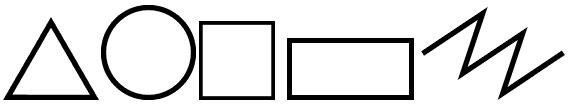 прямоугольниккругквадрат 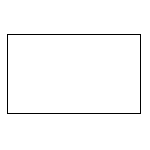 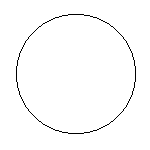 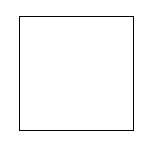 треугольникзигзаг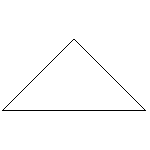 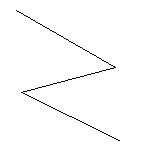 